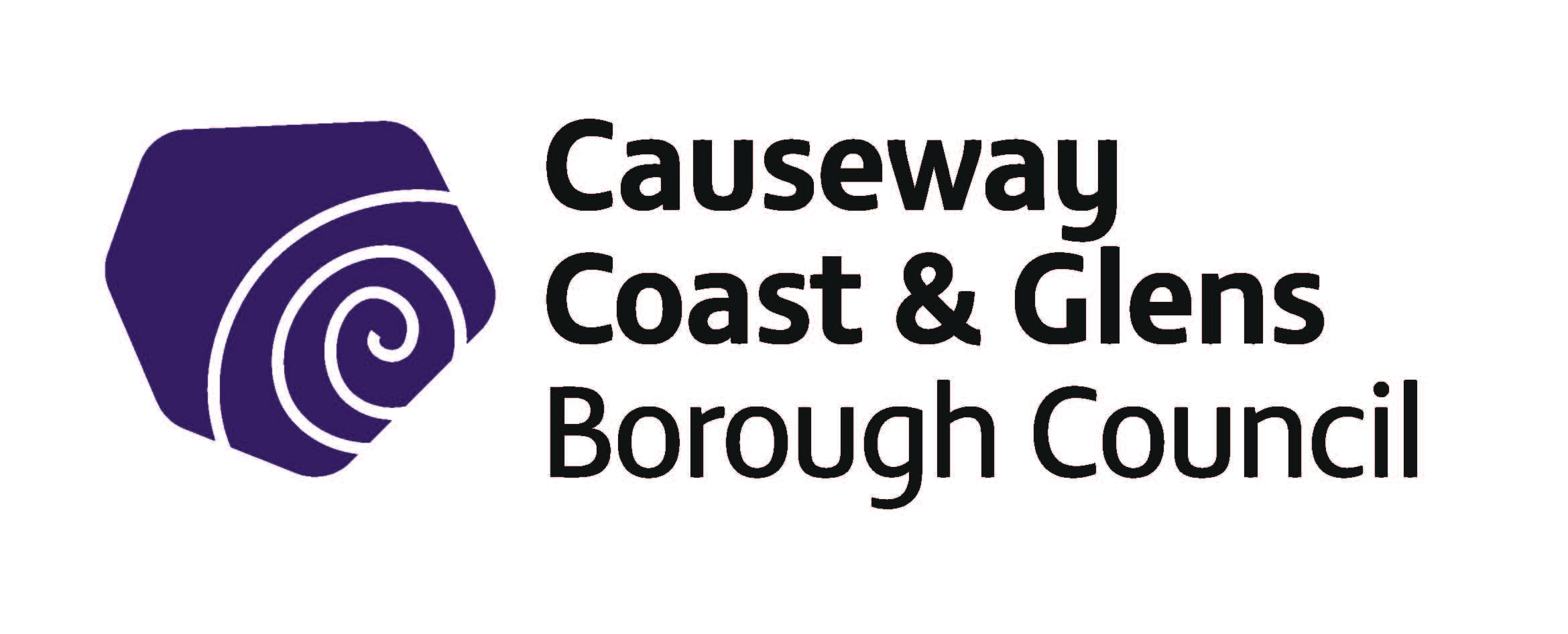 DATA PROTECTION ACT 1998SUBJECT ACCESS REQUEST FORMIf you wish to find out what information, if any, may be held about you by Causeway Coast and Glens Borough Council please complete the enclosed application form.When you have completed this form please send it to,	The Information Governance OfficeCauseway Coast and Glens Borough CouncilCloonavin66 Portstewart RoadCOLERAINE. N Ireland.    BT52 1EYWhen completing this form, please use block capitals.Your RightsSubject to certain exemptions, you have a right to be told whether any personal information is held about you, the reason(s) why it is being held and who uses that information. You also have a right to a copy of that information.  The Council’s RightsThe Council is only required to give you the information you are seeking if it is satisfied as to your identity.  We are not required to provide information if someone else can be identified from it, unless that person consents to the disclosure, and we may deny access to personal information where this is allowed by the Data Protection Act 1998.  In any event, we will respond to your application within 40 days if you have provided us with sufficient information relating to your identity, and to assist us in locating the required information, if any.Proof of IdentitySections 1 and 3 of the form require you to give sufficient information about yourself to help the Council to confirm your identity.  We have a duty to ensure that personal information which we hold is secure and we must be satisfied that you are who you say you are.Section 4 requires you to enclose evidence of your identity with your application. Section 1:  Applicants DetailsSection 1:  Applicants DetailsPersonal DetailsPersonal DetailsNameAddress Line 1Address Line 2 TownCountyPostcodeCountryTelephone Number Preferred format for receipt of informationSection 2:  VerificationSection 2:  VerificationAre you the Data SubjectYES / NO (if the answer is yes, proceed to Section 3)Are you an agent for the Data SubjectYES / NO(if you are an agent, please attach a copy of your authority to act on behalf of the data subject, including your full name and address.  Section 3: Data Subject – Additional details (if relevant to assist Council with locating the relevant records)Section 3: Data Subject – Additional details (if relevant to assist Council with locating the relevant records)Date of BirthPrevious Surname / Maiden NamePrevious Address to include postcodeSection 4: Request Details.  Please describe as specifically as possible, the type of information you require, to include any relevant time frames, include dates when you may have changed your name or address.  (Please continue on another page is necessary and firmly attached to form). Section 5: Proof of Identification / Proof of Residential AddressSection 5: Proof of Identification / Proof of Residential AddressSection 5: Proof of Identification / Proof of Residential AddressSection 5: Proof of Identification / Proof of Residential AddressIdentity VerificationIdentity VerificationAddress VerificationAddress VerificationPlease tick one boxYou must provide at least ONE of the documents from the list belowPlease tick boxPassportUtility Bill (e.g. electricity, gas, oil)Driving LicenceRates BillOther[Insert details] Telephone BillCredit Card or Bank StatementOther[Insert details] All proof of identification must be validAll proof of address must be valid (last 6 months) and must include the individual’s name and address. Photocopy acceptable.Section 6: Declaration. Section 6: Declaration. I declare that the information given in this application is correct.  I declare that the information given in this application is correct.  SignedDate